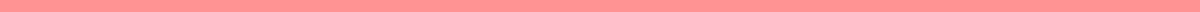 Mental Health Resignation LetterSubject: Resignation from Position of Software Developer Effective May 31, 2024Dear Mr. Thompson,I am writing to formally resign from my position as a Software Developer at Innovatech Solutions, effective May 31, 2024. After careful consideration, I have decided to step down due to personal health reasons that require my full attention.I deeply appreciate the opportunities for professional and personal development that I have been given during my tenure at Innovatech Solutions. I have enjoyed working for the company and value the support provided by you and my colleagues.I will do my utmost to ensure a smooth transition and to hand over my responsibilities effectively. Please let me know how I can assist during this period. I hope to leave on a positive note and wish the company continued success.Thank you for your understanding and support during this time.Sincerely,John Doe